2.3  不退位减1.看图列算式。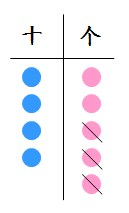 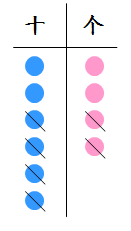  2.改错。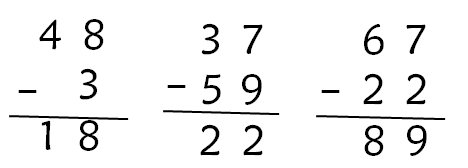 3.列竖式计算。 35-12=　　　　 86-42=　　　　 98-46=　　　　 65-41=4.一艘玩具轮船比一辆玩具坦克贵多少元钱？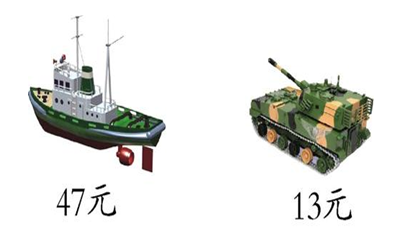 答案：1.  45-3=42    64-42=22   2.  45    59-37=22     45   3.  23   44   52   24   4.  47-13=34